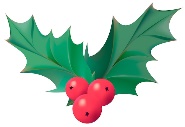 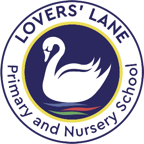 Celebration Assembly – Week Ending 22nd December 2023Merry Christmas and a Happy New Year! EYFS Star of the Week  –  Tudor for developing your confidence so much this term, you are fantastic!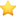 Star of the Week  –  Edward for always being helpful and being on task – well done!Star of the Week  –   Made for always being a superstar and showing our values well done!Star of the Week  –   Ellie for always being on task and showing our SWAN values. You are a superstar!Year 1Star of the Week  –  Viktoria you are a super SWAN.  You always make the right choices with a beautiful smile. Well done!Star of the Week  –  Julija you are a super SWAN. You have grown in confidence and made some good progress. Well done!Year 2Star of the Week –   Szofi you are a super Swan. You always make the right choices and have grown in confidence. Well done!Star of the Week  –  Arron you are a super Swan. You have been a good friend and helped a new friend settle in. Well done!Year 3Star of the Week  –  Esme for always being a super swan every day.Star of the Week  –  Jacob for being a wonderful friend to all the children and being a great role model. Star of the Week  –  Mara for always doing the right thing, showing respect and trying her best with every task. Year 4Star of the Week  – Jamie for being such a great example to our school and his infectious laughter during panto!Star of the Week  –  Ostinas for dealing really well with lots of changes, with a lovely big smile on his face Year 5Stars of the Week  – Whole class!! For being fantastic class all termStar of the Week  –  Benjamin for always being such a super swan.Year 6Star of the Week  – Matthew always showing respect to everyoneStar of the Week  –  Lexi for always having a positive attitude to learning.